СУМСЬКА МІСЬКА РАДАVІІ СКЛИКАННЯ _______СЕСІЯРІШЕННЯРозглянувши звернення БЛАГОДІЙНОГО ФОНДУ СОЦІАЛЬНОГО ЗАХИСТУ (ПІДТРИМКИ) ІНВАЛІДІВ СУМСЬКОЇ ОБЛАСТІ «СОЦІНВЕСТ» про встановлення орендної плати за користування нежитловими приміщеннями, відповідно до статті 19 Закону України «Про оренду державного та комунального майна» та пункту 8 Методики розрахунку орендної плати за майно територіальної громади міста Суми та пропозиції її розподілу, затвердженої рішенням Сумської міської ради від 01 лютого 2012 року № 1186 – МР                    (зі змінами) та враховуючи пропозиції постійної комісії з питань законності, взаємодії з правоохоронними органами, запобігання та протидії корупції, місцевого самоврядування, регламенту, депутатської діяльності та етики, з питань майна комунальної власності та приватизації Сумської міської ради (протокол від ___ листопада 2018 року № ___ ), керуючись статтею 25, частиною п’ятою статті 60 Закону України «Про місцеве самоврядування в Україні», Сумська міська радаВИРІШИЛА:1. Встановити орендну плату БЛАГОДІЙНОМУ ФОНДУ СОЦІАЛЬНОГО ЗАХИСТУ (ПІДТРИМКИ) ІНВАЛІДІВ СУМСЬКОЇ ОБЛАСТІ «СОЦІНВЕСТ» у розмірі 24 грн. на 2019 рік за оренду нежитлових приміщень площею 866,6 кв.м (з уточненням в БТІ), розташованих у міському парку культури та відпочинку імені І.М. Кожедуба у місті Суми. 2. Департаменту забезпечення ресурсних платежів Сумської міської ради                       (Клименко Ю.М.) внести відповідні зміни до договору оренди, в порядку, встановленому чинним законодавством.3. Організацію виконання цього рішення покласти на першого заступника міського голови Войтенка В.В.Сумський міський голова                                                                   О.М. ЛисенкоВиконавець: Клименко Ю.М.________________ Ініціатор розгляду питання – постійна комісія з питань законності, взаємодії з правоохоронними органами, запобігання та протидії корупції, місцевого самоврядування, регламенту, депутатської діяльності та етики, з питань майна комунальної власності та приватизації Сумської міської радиПроект підготовлено департаментом забезпечення ресурсних платежів Сумської міської радиДоповідач: Клименко Ю.М.ЛИСТ ПОГОДЖЕННЯдо проекту рішення Сумської міської ради«Про встановлення орендної плати БЛАГОДІЙНОМУ ФОНДУ СОЦІАЛЬНОГО ЗАХИСТУ (ПІДТРИМКИ) ІНВАЛІДІВ СУМСЬКОЇ ОБЛАСТІ «СОЦІНВЕСТ» за користування майном комунальної власності територіальної громади міста Суми»Проект рішення підготовлений з урахуванням вимог Закону України «Про доступ до публічної інформації» та Закону України «Про захист персональних даних»______________ Ю. М. КлименкоРозробник проекту рішення_____________Л.Л. ГаркавенкоЛИСТ РОЗСИЛКИрішення Сумської міської ради«Про встановлення орендної плати БЛАГОДІЙНОМУ ФОНДУ СОЦІАЛЬНОГО ЗАХИСТУ (ПІДТРИМКИ) ІНВАЛІДІВ СУМСЬКОЇ ОБЛАСТІ «СОЦІНВЕСТ» за користування майном комунальної власності територіальної громади міста Суми»Директор департаменту забезпечення ресурсних платежівСумської міської ради			       Ю.М. Клименко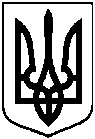 Проектоприлюднено«___» _______ 20__ р.від ___ _______2018 року № ____-МРм. СумиПро встановлення орендної плати БЛАГОДІЙНОМУ ФОНДУ СОЦІАЛЬНОГО ЗАХИСТУ (ПІДТРИМКИ) ІНВАЛІДІВ СУМСЬКОЇ ОБЛАСТІ «СОЦІНВЕСТ» за користування майном комунальної власності територіальної громади міста СумиГолова постійної комісії з питань законності, взаємодії з правоохоронними органами, запобігання та протидії корупції, місцевого самоврядування, регламенту, депутатської діяльності та етики, з питань майна комунальноївласності та приватизації Сумської міської ради		О.В. ЗименкоДиректор департаменту забезпечення ресурсних платежів Ю.М. КлименкоЗаступник начальника відділу правового та кадрового забезпечення департаменту забезпечення ресурсних платежівІ.М. РомасьДиректор департаменту фінансів,економіки та інвестиційСумської міської ради                                                           С.А. ЛиповаНачальник правового управління О.В. ЧайченкоПерший заступник міського голови В.В. ВойтенкоСекретар Сумської міської радиА.В. Баранов№ з/пНазва підприємства, установи, організаціїПрізвище І.П. керівникаПоштова та електронна адресиНеобхідна кількість примірників рішення СМРДепартамент забезпечення ресурсних платежівКлименко Ю.М.dresurs@smr.gov.ua5Виконавчий комітет Сумської міської ради, перший заступник міського голови Войтенко В.В.mail@ smr.gov.ua1